МДОУ Пехлецкий детский сад «Солнышко » муниципального образования - Кораблинский муниципальный район Рязанской областиКонспект занятия по формированию познавательной активности у детей старшего дошкольного возраста средствами экспериментирования                       Тема: «Лимон»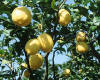                                                                                      Разработала: воспитатель:Сорокина Галина Александровна 2014гКонспект  занятия в старшей  группе.Задачи:  1. Дать детям понятие о витаминах, иммунитете.  2. Воспитывать у детей здоровый образ жизни.  3. Закреплять знания детей о сезонных изменениях в природе.  4. Ввести в словарь детей слова «иммунитет», «лимонная кислота», «пищевая сода».  5.Продолжать вести наблюдение за погодой, закрепить знание сезонных примет.Материалы и оборудование: карточки с признаками зимы, лимоны, лимонная кислота, пищевая сода, стеклянная посуда, пластиковые стаканчики, ложки, цветная  бумага, ножницы, клей, макет дерева. Содержание организованной образовательной  деятельности  детей                                                    Организационный момент. -Прежде, чем мы с вами пойдём на прогулку, давайте понаблюдаем за погодой из окна. Какая сегодня погода? (пасмурная, ясная)-Почему вы так считаете? ( (не) светит солнце)-Что вы можете сказать про осадки? ( сегодня (не) идёт (снег))-Давайте теперь отметим в  календаре наши наблюдения  (пасмурно или ясно, снег или дождь, если идёт)-Есть ли на улице ветер? Какой? А как вы догадались?-Какая температура была, когда вы утром шли в садик?-Соответствует сегодняшняя погода зиме?-Посмотрите на эти символы. Найдите те, которые соответствуют зиме. Назовите признаки зимы. ( обобщение по карточкам)-Правильно, зимой холодно. Люди часто болеют. Как вы думаете, ребята, почему зимой люди чаще болеют ? (ответы детей).  Может быть оттого, что не очень тепло одеваются …. Иногда я вижу, как дети кушают снег.  Можно кушать снег?  Как-то надо защищаться от болезней. А вы знаете как? (тепло одеваться, не кушать снег, употреблять  витамины, делать прививки)-Мудрая пословица гласит: «Береги здоровье смолоду».  Вы знаете как?           ( нужно закаляться: заниматься спортом, правильно питаться, употреблять в пищу фрукты и овощи). Правильно, свежие фрукты и овощи содержат много витаминов. А бороться с простудой помогает витамин «С». Он содержится в основном в кислых плодах. Отгадайте загадку:Я пузатый, жёлтый фрукт:  
Кислый, но полезный. 
Если горло заболит, 
Прогоню хандру я вмиг…   (  Лимон )-Правильно, это лимон(показать детям фрукт, дать рассмотреть, потрогать)Какой он? (овальный , жёлтый,…)А теперь попробуйте лимон, съешьте кусочек. (выставляю на стол тарелку с дольками лимона).Какой у него вкус? (кислый)    Употребляя лимон в пищу каждый день по маленькому кусочку, мы укрепляем свой иммунитет. А вы знаете, что такое иммунитет? Это устойчивость нашего организма к болезням. Повторите слово -  иммунитет. Что оно означает? Как ещё можно употреблять лимон в пищу? (с сахаром, пить чай с лимоном.) -А сейчас я вам покажу фокус.(показываю и комментирую)Берём стакан с обыкновенной водой. Из половинки лимона выдавливаю сок в стакан с водой. Размешиваем ложечкой.  Как вы думаете, что получилось? (кислая водичка) Возьмите ложечки и попробуйте.А сейчас я волшебными словами заставлю кипеть эту водичку. Верите?(беру,  приготовленную заранее под столом пищевую соду,  и произношу  «магические»  слова )-Шалда, балда – кипи вода (и быстро кидаю соду в воду)!Хотите,  вас научу делать такой фокус, дома родителей удивите. Возьмите себе по стакану воды. Выдавливаете из лимона сок. Если нет лимона, можно использовать лимонную кислоту вот в таких пакетиках.(предлагаю детям насыпать в свои стаканы по ложечке лимонной кислоты и размешать) Что получается? (кислая вода)-В каждом доме есть такой чудесный порошок –пищевая сода. Возьмите по щепотке соды (ставлю на стол блюдечко с содой), бросьте в свои стаканы. Что происходит? (идут пузырьки, как при кипении) .Правильно, создаётся видимость кипения, а на самом деле вода остаётся холодной. Потрогайте посуду с водой. (она холодная)-А теперь скажите, как мы заставили кипеть воду?Вывод: при соединении лимонной (кислой) воды и пищевой соды происходит реакция, которая создаёт видимость кипения.Физкультминутка: - Что нужно делать для укрепления нашего здоровья? (ответы детей) - каждое утро мы с вами делаем зарядку и потом говорим:  «Спасибо зарядке, здоровье в порядке». Значит, …(здоровье надо укреплять зарядкой) .Мы ногами топ, топ
Мы руками хлоп, хлоп
Мы глазами миг, миг
Мы плечами чик, чик
Раз сюда, два сюда ( повороты туловища вправо и влево)
Повернись вокруг себя
Раз присели, два привстали
Сели, встали, сели, встали
Словно ванькой-встанькой стали
А потом пустились вскачь ( бег по кругу)
Будто мой упругий мяч
Раз, два, раз, два ( упражнение на восстановление дыхания)
Вот и кончилась игра. А знаете, что лимоны растут на деревьях?  У нас есть дерево, а лимонов на нём нет. Давайте  наше  дерево  украсим  лимонами. Для этого вам надо вырезать  из бумаги лимоны и приклеить на дерево.  Какого  цвета бумага  вам  потребуется?  ( жёлтого )Итак, какие чудесные свойства лимона вы узнали?(  он  кислый ,в нем много витамина «С», им можно укрепить свой иммунитет, вступает в реакцию с содой, растёт на деревьях  ).А с какими новыми словами вы познакомились? А теперь съешьте ещё по дольке лимона – укрепляйте свой иммунитет и будьте здоровы!